Pielikums Nr.1Madonas novada pašvaldības domes16.06.2020. lēmumam Nr.217(protokols Nr.12, 11.p.)Zemes vienības sadalīšanas shēma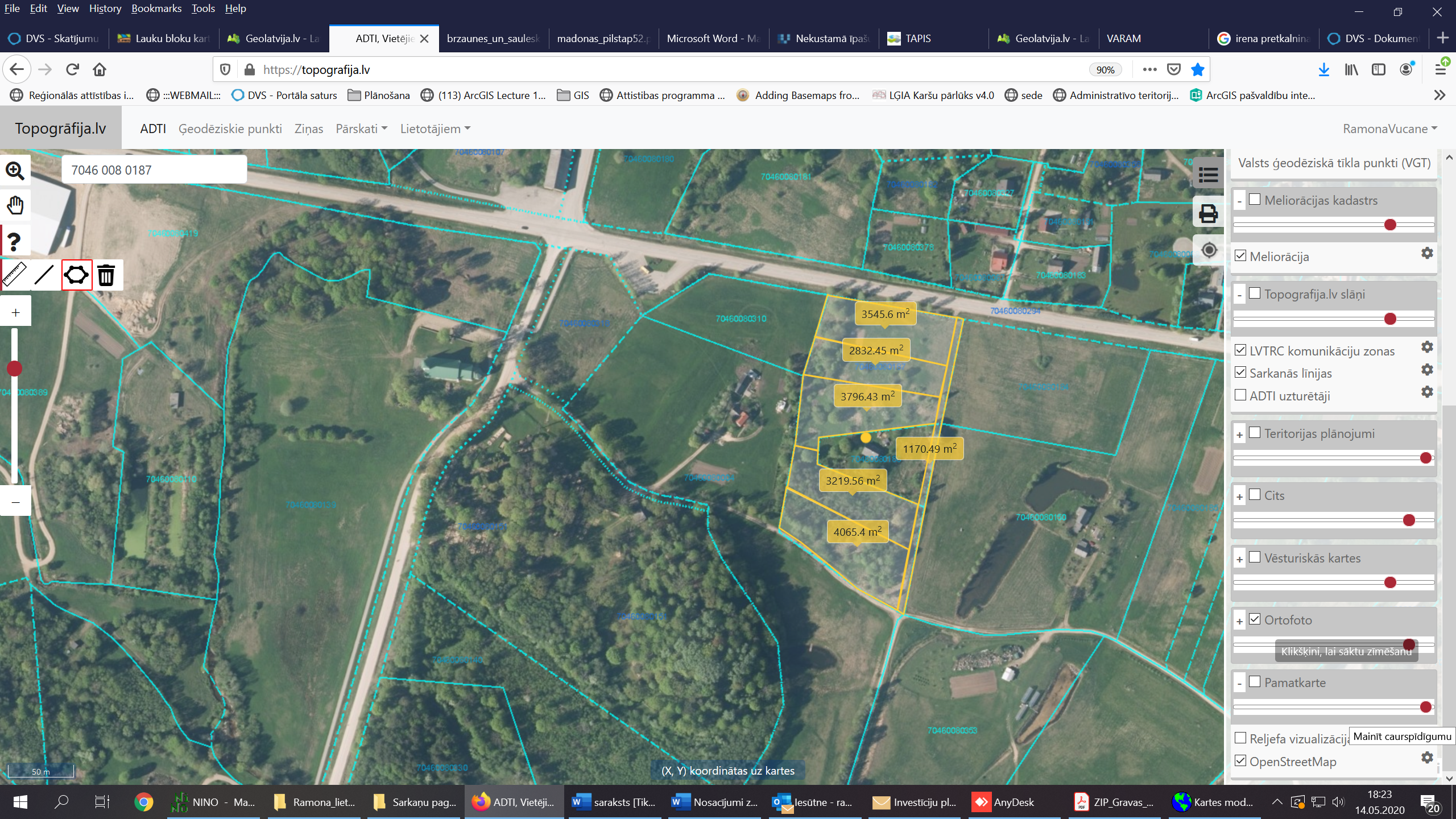 	Datu avots: https://topografija.lv/ 2020. gada informācija                                    Zemes vienība un tās platība (precizējama zemes ierīcības projekta                                           izstrādes gaitā)                                     Projektētā zemes vienība                                     Zemes vienības robeža